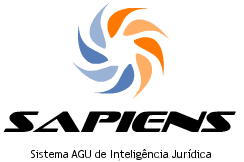 Tutorial de Afastamento eDistribuição AutomáticaSAPIENS Sistema de AGU de Inteligência JurídicaVersão 1.3.22018AFASTAMENTOA partir da versão 1.3.2, o SAPIENS levará em consideração o dia corrente para avaliar o afastamento no momento da distribuição, independentemente dos prazos de início e fim da tarefa.O SAPIENS não permitirá distribuição de tarefas no dia para um usuário que esteja afastado, exceto:Se o usuário estiver no período de Aquecimento, ESe o prazo final da tarefa for posterior ao final efetivo do afastamento.Datas de afastamentoO SAPIENS define 4 (quatro) datas para afastamento:Início e o final do Efetivo Afastamento. Este prazo indica o afastamento real do usuário;Início do bloqueio de distribuição de tarefas, que pode ser em data igual ou anterior ao início do afastamento. Este prazo indica quando o usuário não deve mais receber tarefas. Este período também é chamado de Pré-férias;Final do bloqueio de distribuição de tarefas, que pode ser em data igual ou anterior ao fim do afastamento. Este prazo indica quando o usuário, apesar de ainda afastado, pode voltar a receber tarefas. Este período também é chamado de Aquecimento. Os prazos de bloqueio de distribuição de tarefas são OPCIONAIS. Caso o usuário não informe prazos, o SAPIENS assumirá os mesmos prazos do Efetivo Afastamento.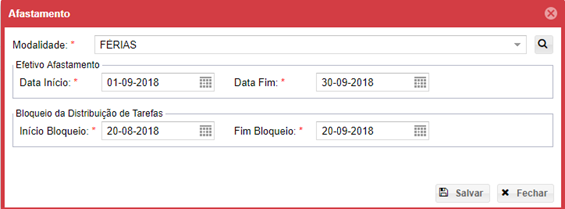 Utilizando o exemplo acima de afastamento – no caso, um afastamento por férias de 30 dias (01/09/2018 a 30/09/2018), que poderá ser configurado pelo Administrador, Coordenador ou pelo próprio usuário, temos a seguinte linha do tempo:     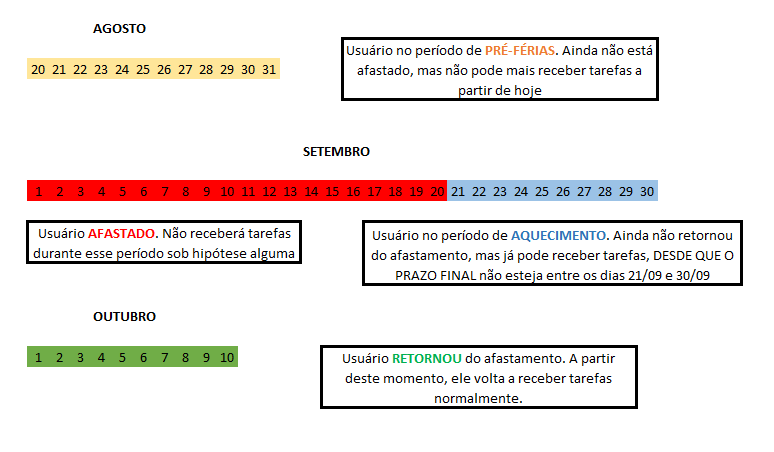 DISTRIBUIÇÃO AUTOMÁTICA
As tarefas do SAPIENS podem ser distribuídas por distribuição MANUAL ou AUTOMÁTICA.DISTRIBUIÇÃO MANUALA distribuição MANUAL do SAPIENS sempre obedecerá ao seguinte fluxo:O distribuidor escolherá o usuário responsável pela tarefa, desde que:O usuário responsável não esteja afastado ou em pré-férias; eA unidade não seja configurada para Protocolo; eSe o setor tiver a configuração Distribuidor, o usuário responsável tenha este perfil.Caso contrário, o distribuidor não poderá escolher diretamente aquele usuário como responsável pela tarefa.DISTRIBUIÇÃO AUTOMÁTICAA partir da versão 1.3.2, a distribuição AUTOMÁTICA do SAPIENS obedece a uma nova cadeia de regras. Algumas dessas regras poderão ser personalizadas ou desabilitadas pelo gestor (Administrador) da unidade, na aba SETORES, o que pode afetar diretamente o resultado da distribuição.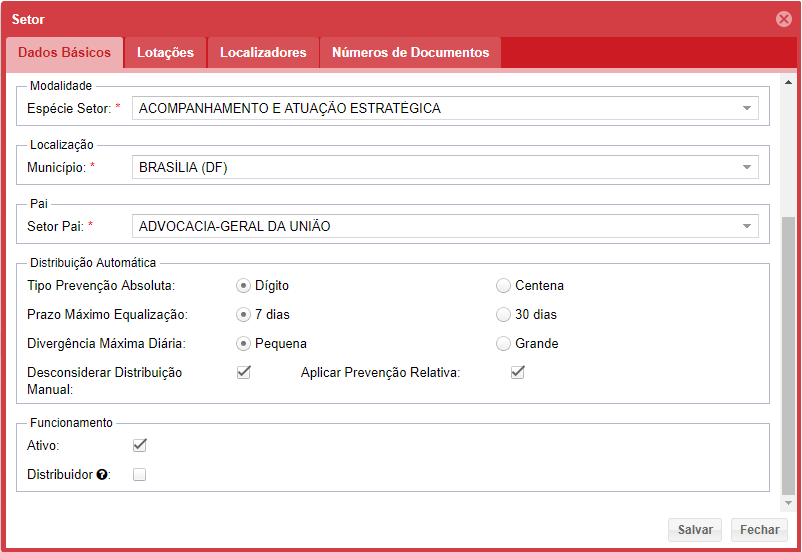 Nossa recomendação é NÃO alterar, em regra, a configuração padrão no sistema.A sequência da distribuição AUTOMÁTICA segue o fluxo a seguir:AFASTAMENTO: todos os usuários que tem bloqueio de distribuição no dia corrente são EXCLUÍDOS da distribuição. Usuários bloqueados são:Usuários em PRÉ-FÉRIAS;Usuários AFASTADOS;Usuários em AQUECIMENTO, porém cujo prazo de CONCLUSÃO da tarefa seja menor ou igual ao de seu prazo de afastamento.PREVENÇÃO ABSOLUTA: entende-se por prevenção absoluta critérios que se sobrepõem a qualquer outro critério para distribuição automática. As regras de prevenção absoluta NÃO SÃO configuráveis.2.1. PREVENÇÃO ABSOLUTA - TAREFA ABERTA: Caso algum usuário na lista de distribuição tenha tarefa ABERTA no NUP principal ou vinculado, há prevenção absoluta e ele receberá a tarefa.2.2. PREVENÇÃO ABSOLUTA - DÍGITO/CENTENA: Se houver definição de dígito ou centena na lotação do usuário disponível, e houver batimento, há prevenção absoluta e ele receberá a tarefa.	Observação: Caso mais de um usuário possua o mesmo dígito ou centena (múltiplos donos), haverá balanceamento de carga apenas entre eles. Observar o item 3 para detalhes.BALANCEAMENTO DE CARGA - DÍGITOS LIVRES (OU MÚLTIPLOS DONOS DE DÍGITO/CENTENA)3.1. A quantidade média de distribuições por dia de trabalho (descontando os bloqueios de distribuições) é calculada. O setor pode configurar o período de equalização como 7 dias ou 30 dias.Observações:  A tarefa ter sido concluída não interfere na média de distribuições.  A tarefa redistribuída entra no cômputo da média de todos os usuários.O período de equalização sempre é contato para o passado, a partir do dia corrente.3.2. Na composição da média de distribuições, podem ser contadas apenas as tarefas distribuídas automaticamente (opção PADRÃO), ou todas as tarefas. Esta opção é configurável pelo setor.3.3. O usuário que não tiver nenhum dia trabalhado no período da equalização recebe automaticamente a média de todos os usuários disponíveis. Exemplo:Usuário A: Média de 7,5 tarefas recebidasUsuário B: Média de 13,5 tarefas recebidasUsuário C: Média de 11 tarefas recebidasUsuário D (novo): Terá média de 10,67 tarefas recebidas (7,5 + 13,5 + 11 dividido por 3).3.4. O SAPIENS apura quantas distribuições de balanceamento de carga cada usuário já recebeu no dia corrente.	3.5. Caso algum usuário já tenha recebido distribuição no dia corrente, ele é excluído da distribuição, e o SAPIENS repetirá esta exclusão até que todos os usuários disponíveis para distribuição tenham recebido pelo menos uma tarefa via balanceamento de carga no dia.3.6. DIVERGÊNCIA MÁXIMA DIÁRIA: O SAPIENS verifica a diferença percentual entre quantas tarefas por balanceamento de carga foram recebidas por cada usuário no dia corrente e quantas foram recebidos pelo usuário que possui menor média de tarefas no período de equalização.	3.7. Caso esta porcentagem ultrapasse a divergência máxima diária, ainda que este usuário tenha a menor média de tarefas do setor, ele é excluído da distribuição.Exemplo:Usuário A: Recebeu no dia 4 tarefas, e tem média de 8,25 tarefas recebidasUsuário B: Recebeu no dia 2 tarefas, e tem média de 13 tarefas recebidasUsuário C: Recebeu no dia 2 tarefas, e tem média de 10,25 tarefas recebidasUsuário D: Recebeu no dia 2 tarefas, e tem média de 10 tarefas recebidasO Usuário A, ainda que permaneça com a menor média do setor, ultrapassou a divergência máxima diária por ter recebido uma quantidade de tarefas maior que os demais usuários no dia, e, portanto, não receberá a próxima tarefa, que será distribuída entre os demais usuários.A finalidade da DIVERGÊNCIA MÁXIMA DIÁRIA é evitar a sobrecarga de usuários que estiveram ausentes, seja por férias ou licença. No entanto, mesmo com este mecanismo de divergência, o usuário com a menor média de tarefas continuará recebendo um número maior de tarefas, e a tendência será a convergência das médias ao longo do tempo.A divergência máxima diária é configurável pelo setor, entre pequena (opção PADRÃO) e grande. Recomendámos a configuração grande SOMENTE nos setores onde haja uma média baixa de distribuição de tarefas.3.8. PREVENÇÃO RELATIVA: Prevenção relativa é uma opção configurável pelo setor (opção padrão: HABILITADA). Quando a prevenção relativa está ativa, o SAPIENS verificará, entre os novos usuários disponíveis para distribuição, já tendo considerado a divergência máxima diária, se algum deles já encerrou tarefa no mesmo NUP. Se sim, ele recebe automaticamente a distribuição.	Observação: Caso mais de um usuário possua tenha encerrado tarefa no mesmo NUP, o usuário que encerrou a tarefa mais recente será escolhido.3.9. MENOR MÉDIA: Após a prevenção relativa, caso ela tenha sido aplicada, o usuário com a menor média de tarefas recebidas recebe a distribuição automática.3.10. SORTEIO: Havendo empate na média entre dois ou mais usuários, haverá sorteio na distribuição automática.RESUMO DA ORDEM DE DISTRIBUIÇÃO AUTOMÁTICAPREVENÇÃO ABSOLUTA - TAREFA ABERTA (OBRIGATÓRIA)PREVENÇÃO ABSOLUTA - DÍGITO/CENTENA (OPCIONAL E CONFIGURÁVEL)BALANCEAMENTO DE CARGA (OBRIGATÓRIA)DIVERGÊNCIA MÁXIMA DIÁRIA (OBRIGATÓRIA E CONFIGURÁVEL)PREVENÇÃO RELATIVA - TAREFA CONCLUÍDA (OPCIONAL)SORTEIO (OBRIGATÓRIA)